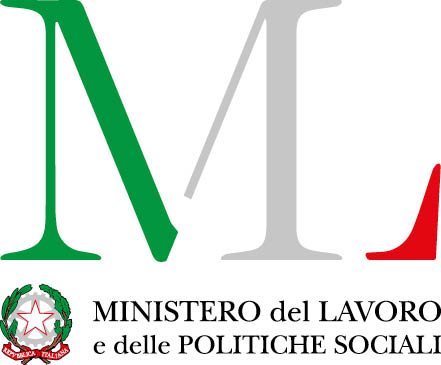 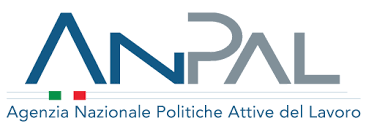 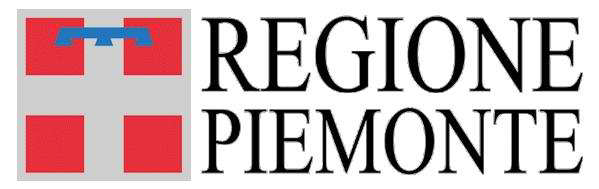 Modello 3BANDO PUBBLICO PER L’INSERIMENTO IN CANTIERI DI LAVORO DI PERSONE DISOCCUPATE OVER 58In attuazione della DGR 45-8826 del 18/04/2019Anno 2019D.D. n. 1160 del  20/08/2019DICHIARAZIONE AVVIO CANTIEREFAC-SIMILE SU CARTA INTESTATA ENTE ATTUATORE	Spett. le Regione Piemonte Direzione Coesione Sociale Settore Politiche del LavoroVia Magenta 12110128 TORINOmail: politichedellavorocert.regione.piemonte.itOggetto: Dichiarazione di avvio del cantiere lavoro OVER 58 ai sensi della DD. 1160 del 20/08/2019.DENOMINAZIONE DEL PROGETTO: __________________________________________________________________Il/La sottoscritto/a	_____________________________________________   __________________________________		                         (Cognome)					              (Nome)nato/a a____________________________________________________________(____) il______________________			    (Comune)		                     		  (Prov.)                  (Data)residente a _______________________________________(_____) in______________________________________			(Comune)	                          (Prov.)			    (Indirizzo)Codice Fiscale. ____________________________________ Documento d’Identità N.___________________________In qualità di Legale Rappresentante della seguente Amministrazione pubblica:Denominazione e ragione sociale: __________________________________________________________________Codice Fiscale/Partita IVA _________________________________________________________________________ Sede legale:Comune ________________________________________________ Prov.  _________ 		CAP ______________Indirizzo________________________________________________________________________ n. civico _________Telefono/i____________________________ Fax_________________ 
Casella di posta elettronica certificata (PEC) ___________________________________DICHIARAche l’avvio dei lavori avverrà in data 00/00/0000e coinvolgerà n.___________ lavoratori, come da allegato:Allegati:Elenco lavoratori coinvolti nei cantieriModello  SR163 per ogni cantierista. Il modello è reperibile sul sito dell’INPS. Informativa relativa al trattamento dei dati personali ai sensi del Regolamento (UE) 2016/679.SU CARTA INTESTATA ENTE ATTUATOREAllegato 1Elenco dei lavoratori impiegatiLuogo e Data Timbro dell’Ente(sottoscrizione ai sensi dell’art. 38 del DPR 445/2000)Allegato 2Informativa relativa al trattamento dei dati personali Ai sensi dell’art. 13 del Regolamento UE relativo alla protezione delle persone fisiche con riguardo al trattamento dei dati personali, nonché alla libera circolazione di tali dati di seguito GDPR – si informa che:i dati personali verranno raccolti e trattati nel rispetto dei principi di correttezza liceità e tutela della riservatezza, con modalità informatiche ed esclusivamente per finalità di trattamento dei dati personali dichiarati nella domanda prevista dal presente Bando pubblico e comunicati alla Direzione Coesione sociale della Regione Piemonte. il trattamento è finalizzato all’espletamento delle funzioni istituzionali definite nei Regolamenti (UE) n. 1303/2013 e n.1304/2013 del Parlamento Europeo e del Consiglio del 17 dicembre 2013 e s.m.i.;i dati acquisiti a seguito della presente informativa saranno utilizzati esclusivamente per le finalità relative al procedimento amministrativo per il quale vengono comunicati;l’acquisizione dei dati personali ed il relativo trattamento sono obbligatori in relazione alle finalità sopra descritte; ne consegue che l’eventuale rifiuto a fornirli potrà determinare l’impossibilità del Titolare del trattamento di concedere l’autorizzazione richiesta (contributo);i dati di contatto del Responsabile della protezione dati (DPO) sono: dpo@regione.piemonte.it;il Titolare del trattamento dei dati personali è la Giunta regionale, il Delegato al trattamento dei dati è il Dirigente  del Settore Politiche del Lavoro - Direzione Coesione Sociale della Regione Piemonte;il Responsabile (esterno) del trattamento è il Consorzio per il Sistema Informavo Piemonte (CSI), ente strumentale della Regione Piemonte, pec: protocollo@cert.csi.it;i dati personali saranno trattati esclusivamente da soggetti incaricati e Responsabili (esterni) individuati dal Titolare o da soggetti incaricati individuati dal Responsabile (esterno), autorizzati ed istruiti tal senso, adottando tutte quelle misure tecniche ed organizzative adeguate per tutelare i diritti, le libertà e i legittimi interessi riconosciuti per legge in qualità di Interessato;i dati, resi anonimi, potranno essere utilizzati anche per finalità statistiche (D.Lgs. 281/1999 e s.m.i.);i dati personali sono conservati per un periodo di 10 anni a partire dalla chiusura delle attività connesse con il presente Bando pubblico.i dati personali non saranno in alcun modo oggetto di trasferimento in un Paese terzo extraeuropeo, né di comunicazione a terzi fuori dai casi previsti dalla normativa in vigore, né di processi decisionali automatizzati compresa la profilazione;i dati personali potranno essere comunicati ai seguenti soggetti:Ministero del Lavoro e delle Politiche SocialiAutorità giudiziaria nei casi previsti dalla legge o autorità con finalità ispettive o di vigilanzaSoggetti privati richiedenti l’accesso documentale, art. 22 e ss  L. 241/90 o l’accesso civico, art. 5 D.lgs 33/2013 nei limiti e con le modalità previste dalla leggeSoggetti pubblici in attuazione delle proprie funzioni previste per legge (ad es. in adempimenti degli obblighi di certificazione, erogazione contributi o in attuazione del principio di leale cooperazione istituzionale, ai sensi dell’art. 22, c. 5 L. 241/90).Altre Direzioni/Settori della regione Piemonte per gli adempimenti di legge o per lo svolgimento delle attività istituzionali di competenza.Ogni Interessato potrà esercitare i diritti previsti dagli artt. da 15 a 22 del Regolamento (UE) 2016/679, quali: la conferma dell’esistenza o meno dei propri dati personali e la loro messa a disposizione in forma intellegibile; avere la conoscenza delle finalità su cui si basa il trattamento; ottenere la cancellazione, la trasformazione in forma anonima, la limitazione o il blocco dei dati trattati in violazione di legge, nonché l’aggiornamento, la rettifica o, se vi è interesse, l’integrazione dei dati; opporsi, per motivi legittimi, al trattamento stesso, rivolgendosi al Titolare, al Responsabile della protezione dati (DPO) o al Responsabile del trattamento, tramite i contatti di cui sopra o il diritto di proporre reclamo all’Autorità di controllo competente.Luogo e dataIl  legale rappresentante______________________________________________________________________Codice Fiscale LavoratoreCodice Fiscale LavoratoreCognomeCognomeNomeNomeLuogo di svolgimento delle attivitàLuogo di svolgimento delle attivitàCodice IBAN del lavoratore